
IMPORTANT: College Board has provided multiple options with regards to AP Testing. To ensure the health and safety of our students and faculty, most exams will be done online. Per DPS, Statistics, Calculus, and Physics will have on campus & online options. Spanish, French and Music Theory do not have an online option and must be taken on campus. 
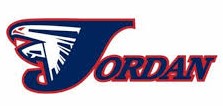 JHS AP EXAM SCHEDULE - WEEK 1JHS AP EXAM SCHEDULE - WEEK 1JHS AP EXAM SCHEDULE - WEEK 1JHS AP EXAM SCHEDULE - WEEK 1JHS AP EXAM SCHEDULE - WEEK 1JHS AP EXAM SCHEDULE - WEEK 1Date8:00am12:00pm4:00pmLocationFormat
Monday, May 17N/A
StatisticsN/ACampusThe paper exam will follow the typical multiple-choice and free response format.
Tues, May 18N/A
English LiteratureComputer Science A
OnlineThe test will contain the typical multiple-choice and free-response sections.
Wed, May 19N/A
United States HistoryN/A
OnlineTests have been modified; students should speak with their instructors for additional information.
Wed, May 19N/A
European HistoryN/A
OnlineTests have been modified; students should speak with their instructors for additional information.
Thurs, May 20N/A
Government & Politics
Psychology
OnlineThe digital version will contain the typical multiple-choice and free response sections.
Thurs, May 20N/AWorld History
Psychology
OnlineThe digital version will contain the typical multiple-choice and free response sections.
Thurs, May 20AP Studio Art: 2D Design & DrawingAP Seminar and Research AP Computer Science PrinciplesAP Studio Art: 2D Design & DrawingAP Seminar and Research AP Computer Science PrinciplesAP Studio Art: 2D Design & DrawingAP Seminar and Research AP Computer Science Principles
Digital Portfolios due by 11:59pm
Digital Portfolios due by 11:59pm
Friday, May 21Spanish Language
French Language 

N/A
CampusAll exams will be administered and submitted in their traditional format; covid-19 safety guidelines will be put in place for performance/speaking portions of the test
Friday, May 21Music TheoryN/A
CampusAll exams will be administered and submitted in their traditional format; covid-19 safety guidelines will be put in place for performance/speaking portions of the test
JHS AP EXAM SCHEDULE - WEEK 2
JHS AP EXAM SCHEDULE - WEEK 2
JHS AP EXAM SCHEDULE - WEEK 2
JHS AP EXAM SCHEDULE - WEEK 2
JHS AP EXAM SCHEDULE - WEEK 2
JHS AP EXAM SCHEDULE - WEEK 2Date8:00am12:00pm4:00pmLocationFormatMon, May 24Calculus ABPhysics 1
N/ACampusThe paper exam will follow the typical multiple-choice and free-response formats.Mon, May 24Calculus BCPhysics CN/ACampusThe paper exam will follow the typical multiple-choice and free-response formats.Tues, May 25
No Jordan AP Exams Scheduled

No Jordan AP Exams Scheduled

No Jordan AP Exams Scheduled

No Jordan AP Exams Scheduled

No Jordan AP Exams Scheduled
Wed, May 26N/AEnglish LanguageComputer Science PrinciplesOnlineEnglish – The test will contain the typical multiple-choice and free response sectionComputer Science Principles and Seminar – the exam will consist of the typical free response questionsWed, May 26N/AEnglish LanguageSeminarOnlineEnglish – The test will contain the typical multiple-choice and free response sectionComputer Science Principles and Seminar – the exam will consist of the typical free response questionsThurs, May 27N/ABiologyEnvironmental ScienceOnlineExams will contain the typical multiple-choice and free response sectionFriday, May 28N/AHuman GeographyN/AOnlineExam will contain the typical multiple-choice and free response sections. 
JHS AP EXAM SCHEDULE – WEEK 3

JHS AP EXAM SCHEDULE – WEEK 3

JHS AP EXAM SCHEDULE – WEEK 3

JHS AP EXAM SCHEDULE – WEEK 3

JHS AP EXAM SCHEDULE – WEEK 3

JHS AP EXAM SCHEDULE – WEEK 3
Date8:00am12:00pm4:00pmLocationFormatWed, June 9N/ACalculus ABPhysics 1OnlineImportant: Students should speak with their instructors as there are multiple modifications for the online forms of these exams.Wed, June 9N/ACalculus BCPhysics COnlineImportant: Students should speak with their instructors as there are multiple modifications for the online forms of these exams.Thurs June 10N/AN/AStatistics

Online
Important: Students should speak with their instructors as there are multiple modifications for the online forms of these exams.